БАЗОВЫЙ ДОКУМЕНТ, ЯВЛЯЮЩИЙСЯ СОСТАВНОЙ ЧАСТЬЮ ДОКЛАДА ГОСУДАРСТВ-УЧАСТНИКОВСЛОВАКИЯ				[25 июня 2002 года]СОДЕРЖАНИЕВведение1.	Словацкая Республика была образована 1 января 1993 года в соответствии с конституционным законом № 542/1992 Coll. о разделении Чехословацкой Федеративной Республики.  До ее образования была принята Декларация Национального совета Словакии о суверенитете Словацкой Республики, объявившая суверенитет Словацкой Республики на основе международно признанного естественного права государств на самоопределение как основы независимого государства.  Столицей Словакии является Братислава.  Денежная единица Словакии - крона.2.	Словацкая Республика является континентальным государством, расположенным в центре Европы.  Словакия граничит с Чешской Республикой, Польшей, Украиной, Венгрией и Австрией.  Словакия - это страна с христианскими традициями, большинство населения которой (около 68,9%) принадлежит к римско-католической церкви. 3.	Географическое положение Словацкой Республики и ход ее исторического развития оказали значительное влияние на этнический состав населения страны.  Наряду с гражданами словацкой национальности в Словацкой Республике проживают граждане, относящие себя к венграм, национальному меньшинству рома, чехам, русинам, украинцам, немцам, мораванам, селезцам, хорватам, евреям, полякам и болгарам.4.	При создании Словацкой Республики исключительное внимание уделялось принципу преемственности и стабильности правовой системы как основополагающему условию, гарантирующему устойчивость государственных институтов и соблюдение прав человека.  Конституционные законы, нормативные акты и другие обязательные для всех правовые акты сохранили свою силу после разделения Чехословацкой Федеративной Республики, если они не противоречили конституции (пункт 1 статьи 152 Конституции Словацкой Республики).  Словацкая правовая система вобрала в себя все основополагающие нормы, обеспечивающие соблюдение принципов демократии, законности, прав и свобод человека, включая международные договоры, участником которых была Чехословацкая Федеративная Республика на момент ее разделения.5.	С 19 января 1993 года, а фактически с 1 января 1993 года Словацкая Республика является членом Организации Объединенных Наций.  Словакия присоединилась ко всем основным инструментам Организации Объединенных Наций в области прав человека:  Международному пакту о гражданских и политических правах и его двум Факультативным протоколам, Международному пакту об экономических, социальных и культурных правах, Международной конвенции о ликвидации всех форм расовой дискриминации, Конвенции о ликвидации всех форм дискриминации в отношении женщин и ее Факультативному протоколу, Конвенции о правах ребенка и Конвенции против пыток и других жестоких, бесчеловечных или унижающих достоинство видов обращения и наказания.  30 ноября 2001 года Словакия подписала Факультативный протокол  к Конвенции о правах ребенка, касающийся торговли детьми, детской проституции и детской порнографии, и Факультативный протокол к Конвенции о правах ребенка, касающийся участия детей в вооруженных конфликтах.  Словацкая Республика готова сделать необходимые шаги в направлении ратификации обоих протоколов.I.	ТЕРРИТОРИЯ И НАСЕЛЕНИЕА. 	Основные статистические данные6.	В представленной ниже таблице содержатся статистические данные о населении Словацкой Республики на основе проведенной в 2001 году переписи населения и жилищного фонда и других статистических источников.В.	Административно-территориальное деление - территориальные единицы более высокого уровня7.	В соответствии с законом № 302/2001 Coll. о самоуправляющихся территориальных единицах более высокого уровня территория Словацкой Республики разделена на восемь самоуправляющихся краев.  Самоуправляющийся край является самостоятельной территориальной и административной единицей Словацкой Республикой.  Край представляет собой юридическую формацию, которая в соответствии с законом самостоятельно ведет хозяйство и сама распоряжается собственным имуществом и своими финансовыми средствами, обеспечивая при этом гарантии и защиту прав и интересов своих граждан.  Обязанности и ограничения при осуществлении территориального самоуправления могут быть возложены на самоуправляющуюся территориальную единицу только на основании закона или международного договора.  Органами самоуправляющегося края являются парламент и его председатель.  8.	Самоуправляющийся регион проводит политику всестороннего развития своей территории и обеспечения нужд проживающего в нем населения.  Действуя в рамках своей территориальной компетенции, самоуправляющийся край координирует свои действия с государственными властями, другими самоуправляющимися краями, местной администрацией и иными юридическими субъектами.  Некоторые задачи государственного управления могут быть переданы самоуправляющемуся краю на основании закона.  В рамках своей компетенции самоуправляющийся край может сотрудничать с территориальными или административными единицами или властями других стран, осуществляющих региональные функции.  Он имеет право стать членом международных ассоциаций территориальных субъектов или территориальных органов.9.	В вопросах территориального самоуправления самоуправляющиеся края могут вводить обязательные для исполнения подзаконные акты.  В вопросах же, касающихся управления государством, они могут принимать подзаконные акты только на основании закона и только в его рамкахII.	ОБЩЕПОЛИТИЧЕСКАЯ СТРУКТУРА10.	По смыслу пункта 1 статьи 1 конституции Словацкой Республики Словацкая Республика является суверенным, демократическим и правовым государством.  Словакия не следует никакой идеологии или религии.  В соответствии с пунктом 1 статьи 2 конституции государственная власть принадлежит гражданам, которые осуществляют ее через избранных представителей или непосредственно.  Согласно конституции, каждый может делать то, что не запрещено законом, и никто не может быть принужден делать то, к чему закон не обязывает.А.	Законодательная власть11.	Национальный совет Словацкой Республики (далее по тексту "парламент") является единственным конституционным и законодательным органом Словацкой Республики.  Он состоит из 150 депутатов, которые избираются на четыре года.  Депутаты являются народными представителями.  Каждый из них работает в личном качестве, подчиняясь лишь своей совести, руководствуясь своими убеждениями и не принимая ни от кого каких-либо приказов.12.	Минимальный возраст для избрания депутатом парламента составляет 21 год.  Депутаты избираются путем всеобщих, равных, прямых выборов при тайном голосовании.  Депутат не может совмещать свои функции с функциями судьи, прокурора, омбудсмена или офицера вооруженных сил или армейского корпуса.13.	Заседания парламента являются открытыми.  Закрытые заседания могут проводиться только в случаях, установленных законом, а также по решению большинства депутатов, составляющего не менее трех пятых голосов от общего числа депутатов.  Председатель и его заместители осуществляют руководство работой парламента.  Кворум в парламенте составляет присутствие более половины депутатов.  Для принятия решения необходимо согласие более половины присутствующих депутатов, если иное не установлено конституцией.14.	К ведению словацкого парламента, в частности, относится:	а)	принятие конституции страны, конституционных и иных законов и контроль за их соблюдением;	b)	одобрение договоров о вступлении Словацкой Республики в государственный союз с другими государствами и принятие решений о расторжении таких договоров;	с)	принятие решения по предложениям о проведении референдумов;	d)	утверждение перед ратификацией международных договоров о правах человека и основных свободах, международных политических договоров, международных договоров военного характера, международных договоров, на основании которых возникает членство Словацкой Республики в международных организациях, международных экономических договоров общего характера, международных договоров, для осуществления которых необходимо принятие закона, а также международных договоров, которые непосредственно предоставляют права физическим или юридическим лицам или налагают на них обязательства, а также принятие решений о том, идет ли речь о международных договорах согласно пункту 5 статьи 7 конституции;	е)	учреждение министерств и других органов государственной администрации;	f)	обсуждение программных заявлений правительства Словацкой Республики, ведение контроля за деятельностью правительства и обсуждение вопросов, связанных с выражением доверия правительству или его членам;	g)	утверждение государственного бюджета, контроль за его исполнением и утверждение государственного отчета о его исполнении;	h)	обсуждение основных вопросов внутренней, внешней, экономической, социальной и иной политики;	i)	избрание и отзыв председателя и заместителя председателя Главного контрольного управления Словацкой Республики и трех членов Судебного совета Словацкой Республики;	j)	принятие решения об объявлении войны в случае нападения на Словацкую Республику или в случае необходимости выполнения обязательств, вытекающих из международных договоров о совместной обороне от нападения, а по окончании войны - принятие решения о заключении мира;	k)	дача согласия на направление вооруженных сил за пределы территории Словацкой Республики за исключением случаев, предусмотренных в пункте p) статьи 119 конституции;	l)	выражение согласия на присутствие иностранных вооруженных сил на территории Словацкой Республики.15.	Депутаты работают в различных комитетах парламента.  Вопросами прав человека занимается комитет Национального совета по вопросам прав человека и национальностей.B.	Исполнительная власть1.	Президент16.	Главой Словацкой Республики является президент.  Президент представляет Словацкую Республику внутри государства и за его пределами и своими решениями обеспечивает надлежащее функционирование конституционных органов.  Президент избирается гражданами Словацкой Республики путем прямых выборов при тайном голосовании сроком на пять лет.  Президентом можно избрать любого гражданина Словацкой Республики, имеющего на то право и достигшего на день выборов возраста 40 лет.  Одно и то же лицо может быть избрано президентом не более чем на два срока подряд.17.	Наиболее важными полномочиями президента являются:	а)	представлять Словацкую Республику за рубежом;	b)	заключать и ратифицировать международные договоры;	с)	вносить в Конституционный суд проект решения о соответствии заключенного международного договора, для утверждения которого необходимо согласие парламента, конституции или конституционному закону;	d)	принимать, назначать и отзывать глав дипломатических миссий;	е)	созывать учредительное заседание парламента;	f)	распускать парламент в соответствии с подпунктом е) пункта 1 статьи 102 Конституции;	g)	подписывать законы;	h)	назначать и отзывать председателя и членов правительства Словацкой Республики, поручать им руководство министерствами и принимать их отставку;  снимать с должности председателя и членов правительства в случаях, предусмотренных в статьях 115 и 116 конституции;	i)	назначать и снимать с должности руководителей центральных органов, государственных функционеров высшего уровня и других ответственных работников в случаях, установленных законом;	j)	назначать и снимать с должности ректоров и профессоров университетов;	k)	присваивать генеральские звания;	l)	производить награждения или уполномочивать на это иной орган;	m)	отменять и смягчать наказания, назначенные судами в уголовном производстве;		n)	снимать судимость в форме индивидуального помилования либо амнистии;	о)	объявлять о проведении референдума;	р)	возвращать в парламент закон со своими комментариями в течение 15 дней со дня получения одобренного парламентом закона;	q)	представлять парламенту доклады о положении Словацкой Республики и о важных политических вопросах;	r)	требовать от правительства Словацкой Республики и его членов информацию, необходимую для выполнения своих задач;	s)	назначать и отзывать судей, председателя и заместителя председателя Конституционного суда Словацкой Республики;	t)	назначать и отзывать судей, председателя и заместителя председателя Верховного суда Словацкой Республики, генерального прокурора и трех членов Судебного совета Словацкой Республики;  принимать присягу судей.18.	Президент является также главнокомандующим вооруженными силами.  Он/она объявляет войну на основании решения парламента, если Словацкая Республика подверглась нападению или если это вытекает из обязательств по международным договорам о совместной обороне от нападения;  он также заключает мир.  По предложению правительства президент может отдать приказ о мобилизации вооруженных сил, объявить или отменить военное или чрезвычайное положение.19.	Президент представляет парламенту доклад о положении Словацкой Республики и о важных политических вопросах.2.	Правительство20.	Правительство Словацкой Республики является главным органом исполнительной власти.  Оно состоит из председателя, заместителей председателя и министров.  Правительство отчитывается перед парламентом, и парламент может в любое время выразить ему недоверие.21.	В состав нынешнего правительства Словакии входят четыре заместителя председателя:  заместитель председателя по экономическим вопросам, заместитель председателя по вопросам законодательства, заместитель председателя по вопросам европейской интеграции и заместитель председателя по вопросам прав человека, национальных меньшинств и регионального развития. 22.	Правительство является коллегиальным органом и его основные полномочия заключаются в принятии решений о проектах законов, о правительственных постановлениях, о программе правительства и ее выполнении, о принципиальных мерах по обеспечению экономической и социальной политики страны, о проектах государственного бюджета и государственного отчета о его исполнении.23.	Правительство также принимает решения по принципиальным вопросам внутренней и внешней политики, о вынесении проекта закона либо иного важного акта на всенародное обсуждение, о вотуме доверия, об объявлении амнистии, о назначении и увольнении государственных служащих в случаях, установленных законом, и трех членов Судебного совета Словацкой Республики.  Правительство принимает решения по вопросам объявления военного положения, о мобилизации вооруженных сил, об объявлении исключительных обстоятельств и их отмене, о направлении вооруженных сил за пределы территории Словацкой Республики с целью оказания гуманитарной помощи, для участия в военных учениях или для проведения мирных наблюдательных миссий, о согласии на присутствие иностранных вооруженных сил на территории Словацкой Республики, о согласии на проход иностранных вооруженных сил через территорию Словацкой Республики, о направлении вооруженных сил за пределы территории Словакии с целью выполнения обязательств по международным договорам о совместной обороне от нападения на срок не более 60 дней;  правительство безотлагательно информирует парламент о таком решении.24.	В соответствии с конституцией правительство по поручению президента Словацкой Республики участвует в международных переговорах, заключает международные договоры, делегирует отдельным членам из своего состава полномочия на заключение международных договоров согласно подпункту а) пункта 1 статьи 102 конституции и запрашивает мнение Конституционного суда о соответствии заключенного международного договора, для утверждения которого необходимо согласие парламента, конституции и конституционным актам.С.	Законодательная власть1.	Суды25.	Отправлением правосудия в Словацкой Республике занимаются независимые и беспристрастные суды.  Правосудие на всех уровнях отделено от деятельности каких-либо государственных органов.  Систему судов образуют Верховный суд Словацкой Республики и все другие суды (окружные и региональные).26.	Суды рассматривают гражданские и уголовные дела.  Суды также проверяют законность решений органов государственного управления и законность решений, актов или действий органов государственной власти, как того требует закон.  Судебные решения принимаются палатами, если в законе не предусматривается, что дело может решаться судьей единолично.27.	Судья - это профессия.  Судья не может совмещать свою работу с работой в каком-либо органе государственной власти, с государственной службой, с какой-либо трудовой или предпринимательской деятельностью, с членством в руководящем или контрольном органе правового субъекта, занимающегося предпринимательской деятельностью;  он или она не может осуществлять хозяйственную или приносящую доход деятельность, за исключением управления собственным имуществом, научную, педагогическую, литературную деятельность либо деятельность в области искусства и не может состоять членом Судебного совета Словацкой Республики.  Судья не может являться членом политической партии или политического движения.28.	В осуществлении своих функций судьи независимы и руководствуются только конституцией, конституционными актами и международными договорами.  Поправка к конституции, введенная конституционным законом № 90/2001 Coll., частично вступившая в силу 1 июля 2001 года, внесла значительные изменения в процедуру назначения судей.  В соответствии с новым законодательством судьи больше не избираются парламентом по предложению правительства;  судей назначает и отзывает президент Словацкой Республики по предложению Судебного совета.  В соответствии с поправкой к конституции судьи назначаются без ограничения срока;  таким образом был отменен четырехлетний испытательный срок для судей.  Согласно пункту 2 статьи 145 Конституции, судьей может быть назначен гражданин Словацкой Республики, обладающий правом избираться в парламент, достигший возраста 30 лет и имеющий высшее юридическое образование.  Президент Словацкой Республики назначает председателя и заместителей председателя Верховного суда Словацкой Республики по предложению Судебного совета из числа судей Верховного суда сроком на пять лет.  Одно и то же лицо может быть назначено председателем или заместителем председателя Верховного суда Словацкой Республики не более двух сроков подряд.29.	Судебный совет состоит из 18 членов:  председателя Верховного суда Словацкой Республики, являющегося одновременно председателем Судебного совета;  восьми судей, которых избирают и отзывают судьи Словацкой Республики;  трех членов, которых назначает и отзывает парламент, трех членов, которых назначает и отзывает президент Словацкой Республики, и трех членов, которых назначает и отзывает правительство.  Срок полномочий членов Судебного совета пять лет, и одно и то же лицо можно избирать либо назначать членом Судебного совета не более двух раз подряд.  Для принятия постановления Судебного совета необходимо согласие более половины всех его членов.  К компетенции Судебного совета относится:	а)	вносить предложения президенту Словацкой Республики о кандидатах для назначения судьями и предложения об отзыве судей;	b)	принимать решение о назначении и перемещении судей;	с)	вносить предложения президенту Словацкой Республики о назначении председателя и заместителя председателя Верховного суда Словацкой Республики и предложения об их отзыве;	d)	вносить предложения правительству Словацкой Республики о кандидатах в судьи, которые могли бы представлять Словацкую Республику в международных судебных органах;	е)	избирать и отзывать членов дисциплинарных сенатов и председателей дисциплинарных сенатов;	f)	высказываться по предложению о сумме ассигнований на суды Словацкой Республики при составлении проекта государственного бюджета;  	g)	иная компетенция, установленная законом.30.	В соответствии со статьей 147 конституции президент Словацкой Республики отзывает судью или обязан его отозвать по предложению Судебного совета:	а)	на основе вступившего в законную силу обвинительного приговора за совершение умышленного преступления;  или	b)	если судья был осужден вступившим в законную силу приговором за совершение преступления и суд не принял решения об условном исполнении наказания в виде лишения свободы;  или	с)	на основе решения дисциплинарного сената за деяния, несовместимые с осуществлением функции судьи;  или	d)	в связи с утратой права избираться в парламент.31.	Согласно пункту 2 статьи 147 конституции, президент может отозвать судью, если его состояние здоровья длительное время, не менее одного года, не позволяет ему надлежащим образом выполнять обязанности судьи или если судья достиг возраста 65 лет.32.	Правовая система Словацкой Республики различает назначение судей президентом страны и назначение судей министерством юстиции, в частности на должности председателя и заместителя председателя региональных и окружных судов, в соответствии с разделом 39 закона № 335/1991 Coll. о судах и судьях с внесенными поправками (в дальнейшем "закон о судах и судьях").  Государственное управление судами обеспечивается через этих судебных должностных лиц в той степени, которая определена законом № 80/1992 Coll. о местонахождении судов и судебных округах, государственном управлении судами, оформлении жалоб и выборах судей - непрофессиональных юристов, с внесенными поправками.  В соответствии с разделом 50 закона о судах и судьях эти судебные должностные лица прекращают осуществление своих функций по собственному желанию.  Судебное должностное лицо может также быть отозвано назначившим его органом, т.е. министерством юстиции.33.	Создание в региональных судах судебных советов в качестве органов самоуправления и тот факт, что Высший военный суд и Верховный суд Словацкой Республики являются консультативными органами для председателей этих судов, помогая им осуществлять задачи государственного управления судами, несомненно, способствовали укреплению принципа независимости и беспристрастности.  Судебные советы защищают права и справедливые интересы судей и в рамках этого закона высказывают свое мнение об отдельных аспектах (например, временное назначение судьи, оценка осуществления судьей своих функций, процедура отбора судей для замещения вакантных должностей, рассмотрение письменных заявлений и имущественных деклараций и т.д.), влияющих на принятие других решений.  Если они не высказывают своего мнения или не принимают необходимых решений, процедура судопроизводства продолжается без них, за исключением случаев, касающихся назначения судей в Верховный суд, перевода судьи в иной суд или назначения на более высокую судебную должность.34.	В соответствии с действующей правовой системой Словацкой Республики судьи при выполнении своей функции являются независимыми и при принятии решений руководствуются только конституцией, конституционным законом, международными договорами согласно пунктам 2 и 5 статьи 7 конституции, решениями Конституционного суда Словацкой Республики, а также законом и решением суда более высокой инстанции.  Закон о судах и судьях предусматривает принцип судебного иммунитета, т.е. судьи могут преследоваться в судебном порядке или быть арестованы за совершенные ими деяния в период осуществления своих функций или касательно этих функций только с согласия назначившего или избравшего их органа.  Судьи могут преследоваться в судебном порядке или быть арестованы только с согласия Конституционного суда Словацкой Республики.  Последняя поправка к конституции (конституционный закон № 90/2001 Coll., вносящий поправку в конституцию Словацкой Республики), а также закон о судьях и судебных асессорах укрепили статус судей, предусмотрев принцип возможности перевода судьи только с его согласия или на основе решения дисциплинарного сената.  Эти правовые положения также закрепляют принцип несовместимости, другими словами, они перечисляют случаи, когда осуществление функции судьи несовместимо с какой-либо иной функцией;  они также предусматривают, что судьи должны быть вне политики, иными словами назначенный судья обязан отказаться от членства в политической партии или политического движения еще до принесения клятвы.2.	Конституционный суд35.	Конституционный суд Словацкой Республики является судебным органом, на который возложена обязанность стоять на страже закона.  Конституционный суд состоит из 13 судей, назначенных президентом Словацкой Республики сроком на 12 лет по предложению парламента.  Судьей Конституционного суда может стать гражданин Словацкой Республики, отвечающий требованиям, предъявляемым для избрания в парламент, достигший 40 лет, имеющий высшее юридическое образование и стаж работы по юридической специальности не менее 15 лет.  Одно и то же лицо не может быть повторно назначено судьей Конституционного суда.36.	Судья Конституционного суда не может состоять членом политической партии или политического движения.  Судьи Конституционного суда осуществляют свои функции на профессиональной основе.  Судья не может совмещать свою работу с работой в каком-либо другом органе публичной власти, с нахождением на государственной или гражданской службе, с участием в трудовых или аналогичных отношениях, он не может заниматься предпринимательской деятельностью, быть членом руководящего или контрольного органа юридического лица, осуществляющего предпринимательскую деятельность, а также заниматься какой-либо хозяйственной деятельностью или деятельностью, приносящей доход, кроме управления собственным имуществом и участия в научной, педагогической, литературной или творческой деятельности.37.	Конституционный суд:	а)	принимает решения о соответствии законов конституции, конституционным актам и международным договорам, одобренным парламентом, а затем ратифицированным и обнародованным в порядке, установленном законом;	b)	принимает решения о соответствии заключенных международных договоров, для утверждения которых необходимо согласие парламента, конституции или конституционным актам;	с)	принимает решения о соответствии постановлений правительства, имеющих обязательную силу указов министерств и иных центральных органов государственной власти конституции, конституционным актам, международным договорам, утвержденным парламентом, а затем ратифицированным и обнародованным в порядке, установленном законом;	d)	принимает решения о соответствии имеющих обязательную силу постановлений муниципалитетов и руководящих органов и территориальных единиц более высокого уровня по вопросам территориального самоуправления и для решения хозяйственных задач самоуправления, конституции, конституционным актам и международным договорам, одобренным парламентом, а затем ратифицированным и обнародованным в порядке, установленном законом, за исключением случаев, по которым суд может вынести свое решение;	е)	принимает решения о соответствии имеющих обязательную силу постановлений местных органов государственной власти и распоряжений органов территориального самоуправления, издаваемых согласно пункту 2 статьи 71, конституции, конституционным актам, международным договорам, обнародованным в порядке, установленном законом, распоряжениям правительства и общеобязательным правовым актам министерств и иных центральных органов государственной власти, за исключением случаев, по которым суд может вынести иное решение;	f)	решает вопрос о соответствии конституции или конституционным актам вопросов, вынесенных на референдум, который должен быть назначен на основе петиции граждан или постановления парламента согласно пункту 1 статьи 95 конституции;	g)	разрешает споры о компетенции между центральными органами государственной власти, за исключением случаев, когда такие споры решаются иным государственным органом в соответствии с законом;	h)	принимает решения по жалобам физических или юридических лиц на нарушение их основных прав и свобод или прав человека и основных свобод, вытекающих из международных договоров, ратифицированных Словацкой Республикой и обнародованных в порядке, установленном законом, если решение о защите этих прав и свобод не принимает иной суд;	i)	принимает решения по жалобам органов территориального самоуправления на неконституционные или противозаконные решения либо на неконституционное или противозаконное вмешательство в дела территориального управления, если решение об их защите не принимает иной суд;38.	Конституционный суд в случае возникновения споров дает толкование конституции или конституционных актов.  Конституционный суд принимает также решения по жалобам, содержащим возражения в отношении утверждения или неутверждения мандата депутата парламента, по конституционности и законности выборов президента Словацкой Республики, выборов депутатов парламента и выборов в органы территориального самоуправления.  Он также принимает решения по жалобам, связанным с подведением итогов референдума, и по жалобам на итоги народного голосования по вопросам о лишении полномочий президента Словацкой Республики, а также относительно роспуска или приостановления деятельности политической партии или политического движения.39.	Конституционный суд принимает решение об импичменте парламентом президента Словацкой Республики в связи с преднамеренным нарушением конституции или в связи с изменой Родине.  Если президент не в состоянии осуществлять свои функции более шести месяцев, Конституционный суд Словацкой Республики объявляет должность президента вакантной.  Конституционный суд также принимает решение о соответствии конституции или конституционным актам решения об объявлении особого режима или чрезвычайного положения и дальнейших связанных с ними постановлений.III.	ОБЩАЯ ПРАВОВАЯ СИСТЕМА, ОБЕСПЕЧИВАЮЩАЯЗАЩИТУ ПРАВ ЧЕЛОВЕКА40.	Основные права и свободы в Словацкой Республике пользуются защитой конституции.  Конституция Словацкой Республики (конституционный акт № 460/1992 Coll. с внесенными поправками), вступившая в силу 1 октября 1992 года, является главным юридическим документом, обеспечивающим основные права и свободы человека.41.	Конституционные права и свободы, предусмотренные в конституции, основываются на Хартии основных прав и свобод, введенной в действие конституционным актом № 23/1991 Coll.  Общие положения конституции устанавливают равенство всех людей в достоинстве и правах, в частности в пунктах 1 и 2 статьи 12, где говорится, что "люди являются свободными и равными в достоинстве и правах.  Основные права и свободы неотъемлемы, неотчуждаемы, не подлежат давности и неотменяемы.  Основные права и свободы гарантируются на территории Словацкой Республики всем независимо от пола, расы, цвета кожи, языка, веры и религии, политических или иных убеждений, национального или социального происхождения, национальности или принадлежности к этнической группе, имущественного положения, рода и других обстоятельств.  Никому не может быть причинен ущерб, предоставлены льготы или отказано в них на перечисленных выше основаниях".  В этом же положении указаны основания, по которым люди не могут подвергаться дискриминации, и гарантировано равенство для всех.  Далее в статье 13 говорится, что пределы основных прав и свобод могут быть установлены только законом и при соблюдении условий, предусмотренных конституцией, а также что законные ограничения основных прав и свобод действуют одинаково для всех случаев, которые отвечают установленным условиям, т.е. для всех людей без исключения.42.	Основные права и свободы, предусмотренные в конституции, гарантируются всем, включая иностранцев, если в соответствии со статьей 52 конституции такие права и свободы не признаются только за гражданами, под которыми надо понимать граждан Словацкой Республики.  В большинстве случаев гражданам Словацкой Республики особо предоставляются права, связанные с формированием государственной власти.  В статье также говорится, что понятие "гражданин", использованное во всех ранее принятых правовых актах, следует понимать как "каждый человек", если речь идет о правах и свободах, которые конституция признает независимо от гражданства.43.	Ограничения основных прав и свобод могут быть установлены только законом в соответствии с условиями, предусмотренными конституцией.  Законные ограничения основных прав и свобод должны действовать одинаково для всех случаев, которые отвечают установленным условиям.  При введении ограничений на основные права и свободы следует учитывать их существо и цель.  Эти ограничения могут быть использованы только с предусмотренной целью.А.	Защита прав человека и основных свобод в конституции страны44.	Конституцией Словацкой Республики гарантируются следующие основные права и свободы:	а) 	основные права и свободы человека - право на жизнь;  запрещение смертной казни;  неприкосновенность личности и ее частной жизни;  запрещение пыток и другого жестокого, бесчеловечного или унижающего достоинство человека обращения или наказания;  гарантия личной свободы;  максимальный срок содержания обвиняемого или подозреваемого под стражей до суда - 48 часов;  максимальный срок, в течение которого судья должен принять решение о выдаче ордера на арест обвиняемого, - 48 часов, а в случаях совершения особо тяжких преступлений - 72 часа;  лицо, обвиняемое в совершении уголовного преступления, может быть арестовано только на основании закона и только на срок, установленный законом, причем санкцию на арест может дать только суд;  содержание под стражей до суда может осуществляться только на основании закона и только на срок, установленный законом, причем санкцию на заключение под стражу может дать только суд;  то или иное лицо может быть помещено в психиатрическую лечебницу либо содержаться в ней только на основаниях, предусмотренных законом;  обследование психического состояния обвиняемого может производиться только по письменному приказу суда;  запрет на принудительные работы или принудительную службу;  право на уважение человеческого достоинства, доброй репутации и на охрану анонимности;  право на защиту от необоснованного вмешательства в частную и семейную жизнь;  право на защиту от необоснованного сбора или опубликования данных о своей личности и от злоупотребления этими данными;  право на владение имуществом;  гарантия неприкосновенности жилища;  гарантия тайны переписки;  гарантия тайны передаваемых сообщений и иных документов и охраны личных данных;  право на свободу передвижения и проживания;  право на свободу мысли, религии и веры;  запрет на принуждение к прохождению военной службы, если это противоречит совести или религиозным убеждениям;	b)	политические права - свобода слова и право на информацию;  отсутствие требования о получении предварительного разрешения на издание печатной продукции;  запрет на цензуру;  активное и пассивное право на голосование (право голосовать;  доступ граждан на равных условиях к выборным и иным публичным функциям);  право на мирные собрания;  право на свободное объединение;  право участвовать в управлении публичными делами;  право оказывать сопротивление;	с)	права национальных меньшинств и этнических групп - право развивать собственную культуру;  право получать и распространять информацию на родном языке;  право объединяться в национальные ассоциации;  право создавать и развивать учреждения образования и культуры;  право на получение образования на родном языке;  право пользоваться родным языком в официальных отношениях;  право участвовать в процессах принятия непосредственно касающихся их решений;	d)	экономические, социальные и культурные права - право на свободный выбор профессии и подготовку к ней, а также право заниматься предпринимательской и иной приносящей доход деятельностью;  право на труд;  право на соразмерное материальное обеспечение гражданам, которые не могут по не зависящим от них обстоятельствам осуществлять право на труд;  право трудящихся на справедливые и удовлетворительные условия труда, в частности право на получение вознаграждения за выполненную работу, защиту от произвольного увольнения и от дискриминации на работе, охрану безопасности и здоровья в процессе труда, максимально допустимую продолжительность рабочего дня, адекватный отдых после работы, минимально допустимую продолжительность оплачиваемого отпуска, право на коллективные переговоры;  право на свободное объединение с другими лицами для защиты своих экономических и социальных интересов;  право на забастовку;  право на адекватное материальное обеспечение в старости, при наступлении нетрудоспособности, а также в случае потери кормильца;  право на охрану здоровья;  право на бесплатное медицинское обслуживание на основе медицинского страхования;  право на образование;  свобода научных исследований и искусства;  защита брака, материнства, отцовства и семьи;  особая защита детей и молодежи;  особая забота о женщине в период беременности, защита в трудовых отношениях и в соответствующих условиях труда;  равные права детей, рожденных в браке и вне брака;  право родителей, воспитывающих детей, на помощь государства;	е)	право на охрану окружающей среды и культурного наследия - право на благоприятную окружающую среду;  право на получение своевременной и полной информации о состоянии окружающей среды и о причинах и последствиях ее ухудшения;	f)	право на судебную и иную правовую защиту - право отстаивать свои интересы в независимом и беспристрастном суде и/или ином органе Словацкой Республики;  право обращаться в суд для проверки законности принятого решения;  право на возмещение ущерба, причиненного незаконным решением суда, какого-либо государственного органа или органа государственной власти либо причиненного в результате применения неправомерной официальной процедуры;  право отказаться от дачи показаний, если это создает для данного лица или его близких опасность уголовного преследования;  право на правовую помощь при рассмотрении дела в судах, иных государственных органах или органов государственной власти с момента начала процесса;  равенство всех участников процесса;  право на помощь переводчика;  право на рассмотрение дела законным судьей;  право на публичное рассмотрение дела без излишней волокиты и в присутствии обвиняемого;  право на законное уголовное преследование;  право высказываться по всем приведенным доказательствам;  право на защиту;  право отказаться от дачи показаний;  закон не имеет обратной силы;  никто не может быть подвергнут уголовному преследованию дважды за одно и то же деяние;  презумпция невиновности.В.	Применение положений международных договоров о правах человека в национальных судах45.	Принятие закона, № 90/2001 Coll., внесшего поправку в конституцию Словацкой Республики, позволило по-новому интерпретировать применение положений международных договоров в рамках внутригосударственного права.  В соответствии с пунктом 1 статьи 154с конституции гарантируется преемственность в применении международных договоров о правах человека и основных свободах, ратифицированных Словацкой Республикой и обнародованных в порядке, установленном законом, до 1 июля 2001 года.  Эти международные договоры по-прежнему являются составной частью правопорядка страны и имеют приоритет перед законом, если обеспечивают больший объем конституционных прав и свобод.  Изначально, после распада бывшей Чехословацкой Федеративной Республики, Словацкая Республика стала преемником большинства основных международных конвенций и их государством-участником.  Согласно первоначальной статье 11 конституции - так называемой клаузулы принятия, - международные договоры о правах человека обладают верховенством над законами Словацкой Республики, если они обеспечивают больший объем конституционных прав и свобод и если они были ратифицированы Словацкой Республикой и обнародованы в порядке, установленном законом.  Эта статья регулировала отношения между внутригосударственным и международным правом в том смысле, что некоторые международные договоры о правах человека превосходили по значимости законы Словацкой Республики. 46.	Как было указано выше, принятие нового закона внесло изменения в действовавшие правовые положения, касающиеся правового статуса международных договоров в правовой системе Словакии.  Определенные категории международных договоров (пункт 5 статьи 7 конституции) из числа тех, которые до их ратификациий президентом Словацкой Республики требуют утверждение парламента (пункт 4 статьи 7) и которые были заключены после введения в действие поправки к конституции, имеют верховенство над законами Словацкой Республики и в табели о рангах правовых стандартов стоят наряду с конституцией Словацкой Республики и конституционными актами и над законами.  Среди них все международные договоры о правах человека и основных свободах.  К этому следует добавить, что новый конституционный акт отменил статью 11 первоначальной конституции Словацкой Республики.47.	В соответствии с принятым положением президент или правительство может внести в конституционный суд Словацкой Республики проект решения о соответствии заключенных международных договоров конституции или конституционным актам, перед тем как вынести заключенные договоры на обсуждение в парламент.  Это есть так называемая система превентивного конституционного контроля.  Цель этого положения заключается в том, чтобы избежать возможных противоречий или конфликтов между применением внутригосударственного права и положений международного договора.С.	Осуществление в национальных судах прав, предусмотренных в международных договорах о правах человека48.	Как уже было упомянуто выше, согласно пункту 5 статьи 7 конституции, международные договоры о правах человека составляют часть внутригосударственной правовой системы и являются источником права, обязательным  для исполнения национальными субъектами, если они были ратифицированы и обнародованы в порядке, предусмотренном законом.  На основе этого положения конституции международные договоры о правах человека включены во внутригосударственную правовую систему.  Это означает, что граждане Словацкой Республики имеют возможность непосредственно осуществлять права, предусмотренные в этих договорах, а государственные власти обязаны их непосредственно применять на практике.  В правовой системе Словакии международные договоры о правах человека, являющиеся ее частью, имеют надзаконодательную власть, то есть они находятся где-то между конституционными актами и законами, над которыми они имеют приоритет.  Если конституционные права и свободы и/или права и свободы человека, предусмотренные в международном договоре о правах человека, являющегося частью правовой системы Словакии, не соблюдаются на практике или нарушаются, например в случае ошибочного применения правового положения, может быть использовано право на судебную или иную правовую защиту по смыслу статьи 46 конституции.	D.	Судебные, административные и другие органы, обладающие компетенцией в области прав человека1.	Прокурор49.	Роль прокуратуры заключается в том, чтобы защищать права и охраняемые законом интересы физических, юридических лиц и государства.  В соответствии с законом № 153/2001 Coll. о прокуратуре (далее по тексту "закон о прокуратуре") прокуратура обязана принимать меры в интересах  общественности по предотвращению нарушений правопорядка, в целях раскрытия и пресечения случаев нарушения правопорядка, по восстановлению нарушенных прав и назначению наказания за совершение нарушения.  При осуществлении своих функций прокуратура обязана использовать все правовые средства, чтобы обеспечить последовательную, эффективную и своевременную защиту законных прав и интересов физических и юридических лиц и государства.50.	Организационно прокуратура является независимой иерархической структурой государственных органов, в которой прокуроры действуют в соответствии с принципом подчинения и старшинства.  Прокуратура состоит из управления генерального прокурора Словацкой Республики, региональных отделений прокуратуры, управления верховной военной прокуратуры, окружных отделений и военных окружных отделений прокуратуры.  Генеральный прокурор Словацкой Республики (далее по тексту "генеральный прокурор") возглавляет деятельность всех отделений прокуратуры.  Генерального прокурора назначает и снимает с должности президент Словацкой Республики по предложению парламента.51.	Прокурор возбуждает уголовное преследование против лиц, подозреваемых в совершении преступления, осуществляет надзор за соблюдением законности процедур в досудебный период и в местах содержания лиц, лишенных свободы, или лиц, свобода которых была ограничена на основании решения суда или другого компетентного государственного органа.  Прокуроры также осуществляют свои функции во время судебного разбирательства:  в ходе судебного процесса они представляют государство, если это предусмотрено специальным законом, и осуществляют надзор за законностью деятельности органов государственного управления в той степени, в какой это предусмотрено законом о прокуратуре.  Они участвуют в подготовке и осуществлении превентивных мер по предотвращению нарушения законов и других обязательных для выполнения законодательных актов, а также в устранении причин совершения преступлений и условий для их совершения, в предотвращении преступности и борьбе с ней и в выработке законодательства.  Прокуроры осуществляют также другие функции, если это устанавливает специальный закон или международный договор, обнародованный в порядке, предусмотренном законом.  52.	В уголовном судопроизводстве прокуроры оглашают обвинительный акт и следят за соблюдением прав жертвы в той степени, в какой это предусмотрено специальным законом.  Прокуроры имеют право посещать места, где содержатся обвиняемые до суда, места лишения свободы, места, где отбывают дисциплинарное наказание военнослужащие, медицинские профилактические пункты, психиатрические лечебницы, где обвиняемые проходят курс лечения по решению суда, а также камеры предварительного заключения в полицейских участках.  Они могут знакомиться с документами, связанными с лишением или ограничением личной свободы, беседовать с глазу на глаз с заключенными, проверять, соответствуют ли решения или меры, принятые органами, осуществляющими руководство данными учреждениями, законам и имеющим обязательную силу законодательным актам, а также требовать от руководства этих органов дать разъяснения, представления дел и объяснения решений, касающихся лишения или ограничения личной свободы содержащихся в этих учреждениях лиц.53.	В гражданском судопроизводстве прокурор уполномочен, если это предусмотрено законом, ходатайствовать о возбуждении дела, участвовать в открытом гражданском судебном процессе, представлять государство в суде и подавать апелляцию на решение, принятое по завершении гражданского судебного процесса.54.	Прокуроры осуществляют также надзор за соблюдением законов и имеющих обязательную силу законодательных актов органами государственного управления в той мере, в какой это предусмотрено законом, путем подачи прокурорского протеста, уведомления или ходатайства о возбуждении дела в соответствии со специальными законами.  Ходатайство генерального прокурора о возбуждении дела в конституционном суде в связи с несоблюдением правовых норм является еще одним средством осуществления надзора за исполнением законов и других имеющих обязательную силу законодательных актов органами государственной власти.2.	Общие суды55.	Если конституционные права и свободы и/или права, предусмотренные в международных договорах о правах человека, обязательных для исполнения Словацкой Республикой, не соблюдаются на практике или если они нарушаются, например посредством ошибочного применения правового положения, раздел 7 части II конституции, "Право на судебную и иную правовую защиту", в частности статья 46, предусматривает, что "любое лицо может в установленном законом порядке отстаивать свое право в независимом и беспристрастном суде, а в случаях, установленных законом, - ином органе Словацкой Республики";  в соответствии с пунктом 2 статьи 46, любое лицо, которое утверждает, что его права были ущемлены решением органа государственной власти, может обратиться в суд с требованием изучить законность действий этого органа, если иное не установлено законом.  Из компетенции суда не может быть исключено право рассмотрения решений, затрагивающих основные права и свободы.56.	Пункт 3 статьи 47 конституции гарантирует равенство всех участников судопроизводства, государственных органов или органов государственной власти с момента начала производства.  Принцип равенства участников судопроизводства также предусматривается пунктом 1 статьи 7 закона № 335/1991 Coll. о судах и судьях, с внесенными поправками, по смыслу которого каждый равен перед законом и перед судом, а также в разделе 18 Уголовно-процессуального кодекса, который предусматривает равное положение сторон в гражданском судопроизводстве.  Каждое лицо имеет право пользоваться своим родным языком в суде.  Суд обязан предоставить равные возможности для всех в осуществлении своих прав.  Принцип равенства всех участников в суде неуклонно соблюдается и в уголовном судопроизводстве.57.	В пункте 2 статьи 48 конституции говорится, что любое лицо имеет право на публичное рассмотрение его дела без излишней волокиты и в его/ее присутствии и возможность высказаться по всем приведенным доказательствам.  В соответствии с пунктом 2 раздела 10 Уголовно-процессуального кодекса судебные заседания и слушания в открытом заседании об апелляции могут быть закрыты для общественности лишь в том случае, когда возникает опасность разглашения тайны, защищенной специальным законом, когда может быть нарушен обычный ход судопроизводства, может возникнуть опасность для общественной морали или когда возникает угроза для безопасности свидетелей или необходимость защиты их иных жизненно важных интересов.  58.	Пункт 3 статьи 142 конституции гласит, что "приговоры провозглашаются именем Словацкой Республики и всегда публично".	а)	Гражданские дела59.	Только суды компетентны защищать отношения, подпадающие под сферу действия гражданского права.  Основным официальным источником гражданского процессуального права является закон № 99/1963  Coll., Уголовно-процессуальный кодекс, с внесенными поправками (далее по тексту "Уголовно-процессуальный кодекс").  В Уголовно-процессуальном кодексе предусматриваются процессуальные нормы для судов и участников гражданского судопроизводства таким образом, чтобы была обеспечена справедливая защита прав и законных интересов всех участников производства.  Каждый, кто утверждает, что его/ее права находятся под угрозой или нарушаются, имеет право искать защиты в суде и таким образом может возбудить ходатайство в суде для исправления в соответствии с положениями Уголовно-процессуального кодекса сложившейся противозаконной ситуации.60.	Право на судебную защиту обычно осуществляется с подачи ходатайства о начале судопроизводства.  В принципе уровень эффективности требования судебной защиты права субъекта с помощью гражданского судопроизводства определяется тем, является ли это нарушением права или угрозой нарушения права, входящего в область гражданского права, а его защита - компетенцией суда.  В соответствии с пунктом 1 раздела 79 Уголовно-процессуального кодекса судопроизводство начинается с ходатайства, которое должно удовлетворять требованиям закона.  Судопроизводство считается открытым со дня получения судом ходатайства о возбуждении дела или когда вынесено решение, что судопроизводство начнется без ходатайства.  Ходатайство подается в суд, имеющий материальную и территориальную юрисдикцию.  В качестве судов первой инстанции действуют в основном только районные суды.  Краевые суды принимают решения в качестве судов первой инстанции при рассмотрении только определенных дел.61.	Уголовно-процессуальный кодекс определяет условия, в соответствии с которыми могут быть использованы обычные или исключительные средства правовой защиты в отношении решения суда.  К обычным средствам правовой защиты относится апелляция на решение суда, которое еще не стало окончательным, при условии что это предусмотрено законом.  Краевые суды или Верховный суд Словацкой Республики в тех случаях, когда судом первой инстанции является краевой суд, действуют в качестве апелляционных судов. Решение судебного органа второй инстанции является окончательным, и в этом случае никакого средства правовой защиты для его обжалования использовано быть не может.  В соответствии с требованием закона такое решение может быть обжаловано с использованием исключительных средств правовой защиты, которыми являются апелляционная жалоба, новое слушание дела и кассационная жалоба.  Стороны могут обжаловать окончательное решение апелляционного суда путем подачи апелляционной жалобы, если это предусмотрено законом.  Генеральный прокурор Словацкой Республики подает кассационную жалобу на основании ходатайства одной из сторон судопроизводства, т.е. лица, которое пострадало в результате решения суда, или лица, которому был нанесен ущерб в результате этого решения, если он считает, что окончательное решение суда нарушает закон или если защита законных прав и интересов физических, юридических лиц и государства делает это необходимым и эта защита не может быть осуществлена никакими другими правовыми мерами.  Вынесенное судебное решение, которое не может быть обжаловано с помощью апелляции, является окончательным и обязательным для исполнения всеми сторонами и органами.  Ходатайство о новом слушании дела является исключительным средством правовой защиты и может быть использовано только в случаях, определенных законом.b)	Административные дела62.	В конституции предусматривается, что любое лицо, которое утверждает, что его или ее права были нарушены в результате решения органа государственной власти, может обратиться с ходатайством в суд для проверки законности принятого решения, если в законе не предусмотрено иного.  Однако пересмотр решений, касающихся основных прав и свобод, не может быть исключен из компетенции судов.  На основании этого конституционного права была внесена поправка к конституции в виде пункта 1 статьи 142, в соответствии с которой суды также проверяют законность решений органов государственной власти и законность решений, актов или иных действий органов государственной власти, как это определено законом.  Эта область регулируется частью V Уголовно-процессуального кодекса, касающейся административного судопроизводства.63.	В административном судопроизводстве суды на основании жалоб или апелляций проверяют законность решений органов государственной власти, государственной администрации, органов территориального самоуправления и других юридических лиц в той мере, в какой закон наделяет их правом принимать решения по вопросам прав и обязанностей физических и юридических лиц в области государственного управления.  Решения, вынесенные административными органами, - это решения, принятые ими в административном судопроизводстве, а также другие решения, которые создают, изменяют или отменяют права и обязанности физических или юридических лиц.  Широкие полномочия по пересмотру подобных решений имеют краевые суды, а в случаях, определенных законом, - Верховный суд Словацкой Республики (пункт 2 раздела 246 Уголовно-процессуального кодекса).  Краевые суды пересматривают решения, касающиеся уголовно наказуемых деяний.  Решения суда не могут быть обжалованы, за исключением случаев, когда может быть подана кассационная жалоба, и случаев, указанных в Уголовно-процессуальном кодексе (пункт 2 раздела 250).с)	Уголовные дела64.	Закон № 141/1961 Coll. Уголовно-процессуального кодекса, с внесенными поправками, регулирует процедуру уголовного судопроизводства.  В соответствии с пунктом 1 раздела 2 Уголовно-процессуального кодекса никто не может быть подвергнут преследованию в качестве обвиняемого иначе как на основаниях и в порядке, установленных законом.  Принцип уголовного преследования на правовых основаниях сформулирован в пункте 2 статьи 17 конституции.  В законе № 140/1961 Coll., Уголовный кодекс, с внесенными поправками, оговариваются виды преступлений и меры наказаний за них. 65.	Уголовное преследование в суде возможно только на основании обвинительного акта прокурора.  Прокурор обязан осуществлять преследование за все правонарушения, которые доводятся до его сведения;  исключения возможны только в соответствии с законом или согласно обнародованному международному договору.  Строго соблюдается принцип презумпции невиновности, в соответствии с которым любое лицо, являющееся объектом уголовного расследования, считается невиновным до тех пор, пока его вина не установлена вступившим в законную силу обвинительным приговором суда.  Лицо, на которое заведено уголовное дело, должно быть информировано с момента начала производства о его/ее праве на защиту и выбор адвоката, и все органы отправления уголовного правосудия обязаны дать обвиняемому возможность осуществлять его/ее права.  В соответствии с пунктом 3 раздела 33 Уголовно-процессуального кодекса органы отправления уголовного правосудия должны в любое время информировать обвиняемого о его/ее правах и предоставить ему/ей возможность осуществлять их в полной мере.66.	Окружные суды являются судебными органами первой инстанции.  Краевые суды являются судебными органами первой инстанции в отношении уголовных преступлений, которые в соответствии с законом караются наказанием в виде как минимум восьми лет тюремного заключения или в отношении которых назначается исключительная мера наказания, или в случаях, перечисленных в разделе 17 Уголовно-процессуального кодекса, даже если эти преступления могут подлежать более мягкой мере наказания. 67.	Органы отправления уголовного правосудия действуют ex officio, если только в Уголовно-процессуальном кодексе не предусмотрено иного.  Они обязаны в возможно короткий срок рассмотреть уголовное дело при последовательном соблюдении гражданских прав, гарантированных конституцией.  Они действуют таким образом, чтобы факты рассматриваемого ими дела были должным образом установлены в той мере, в какой это необходимо для принятия ими решения.  Они уделяют одинаковое внимание как прояснению обстоятельств дела против обвиняемого, так и обстоятельств в его пользу и заслушивают показания обеих сторон, не дожидаясь от них просьбы о заслушивании.  Признание обвиняемого не освобождает органы, занимающиеся уголовным преследованием, от их обязанности расследовать все обстоятельства данного дела.68.	По смыслу положений пункта 1 раздела 220 Уголовно-процессуального кодекса суд может принимать решение только в отношении деяния, указанного в обвинительном акте.  В соответствии с пунктом 2 суд в момент вынесения решения может принимать во внимание только факты, представленные в ходе основного судебного разбирательства, и рассматривать только те доказательства, которые были предъявлены на процессе.  Суд не обязан следовать правовому заключению в отношении совершенного преступления, которое содержится в обвинительном акте.  Суд принимает решение в виде приговора или в виде указа, как это конкретно предусмотрено законом;  в других случаях суд выносит постановление, если законом не предусмотрено иное.69.	Апелляционная жалоба является средством правовой защиты в отношении вынесенного судом первой инстанции решения.  Апелляция подается в суд, принявший обжалуемое решение, в восьмидневный срок с момента получения экземпляра вынесенного судом приговора.  Апелляция имеет приостанавливающее действие.  Жалоба является средством защиты в отношении постановления.  Жалоба подается в орган, чье постановление оспаривается, в трехдневный срок с момента получения уведомления о постановлении, за исключением жалобы на постановление о незаключении в тюрьму (пункт 2 раздела 74 Уголовно-процессуального кодекса).  Уголовно-процессуальный кодекс предусматривает два исключительных средства правовой защиты - обжалование на правовых основаниях (раздел 266 et sequentia Уголовно-процессуального кодекса) и ходатайство о проведении нового слушания дела (раздел 277 et sequentia Уголовно-процессуального кодекса).  В Уголовно-процессуальном кодексе точно определен порядок того, кто и при каких обстоятельствах может использовать вышеупомянутые средства правовой защиты.  3.  	Конституционный суд70.	Конституционный суд принимает решения по жалобам физических или юридических лиц на нарушение их основных прав и свобод или прав человека и основных свобод, вытекающих из международных договоров, ратифицированных Словацкой Республикой и обнародованных в порядке, установленном законом, если решение о защите этих прав и свобод не принимает иной суд.  71.	Если Конституционный суд удовлетворяет жалобу и в своем решении постановляет, что вступившим в силу решением, актом или иными действиями были нарушены права или свободы, упомянутые выше, он отменяет такое решение, акт и любые иные действия.  Если нарушение прав и свобод произошло в результате бездействия, Конституционный суд может потребовать от виновных в нарушении таких прав и свобод принятия соответствующих мер.  Конституционный суд может также возвратить дело на дальнейшее рассмотрение, запретить дальнейшие действия в нарушение основных прав и свобод, вытекающих из того или иного международного договора, ратифицированного Словацкой Республикой и обнародованного в порядке, установленном законом, либо, если это возможно, распорядиться, чтобы виновный в нарушении прав или свобод восстановил прежнее состояние.  Конституционный суд может своим решением признать за тем, чьи права были нарушены, право на соответствующее финансовое возмещение.  Решения Конституционного суда не подлежат обжалованию.72.	Конституционная жалоба не принимается к рассмотрению, если заявитель в целях защиты его/ее интересов не исчерпал обычные средства правовой защиты, предусмотренные законом.  Конституционный суд, однако, не откажет в рассмотрении конституционной жалобы в случае невыполнения требования об исчерпании всех средств правовой защиты, если важность жалобы выходит за рамки личных интересов заявителя.  Если Конституционный суд удовлетворит жалобу, он в своем решении укажет, какие основные права или свободы и какое положение конституции или конституционного акта были нарушены и к чему привело такое нарушение, и отменит оспариваемое решение.  Если Конституционный суд отменит решение, судебный орган первой инстанции, принявший такое решение, обязан рассмотреть это дело еще раз и вынести новое решение.  В своих действиях суд обязан следовать решению Конституционного суда.  Закон № 38/1993 Coll.о создании Конституционного суда Словацкой Республики, процедуре рассмотрения дел и статусе судей, с внесенными поправками, регулирует судопроизводство в Конституционном суде. 73.	В случаях нарушений прав человека и основных свобод и при условии исчерпания всех внутренних средств правовой защиты любое лицо в течение шести месяцев после вынесения окончательного решения может обратиться в договорные органы Организации Объединенных Наций (Комитет по правам человека, Комитет по ликвидации всех форм расовой дискриминации, Комитет против пыток,  Комитет по ликвидации дискриминации в отношении женщин) или в Европейский суд по правам человека.4.	Омбудсмен74.	По смыслу пункта 1 статьи 151а конституции омбудсмен является независимым субъектом, который в объеме и в порядке, установленном законом, участвует в охране основных прав и свобод физических и юридических лиц при производстве, вынесении решений либо бездействии органов государственной власти, если производство по ним, принятие решений либо бездействие не соответствуют правовым нормам или принципам демократического правового государства.75.	По смыслу раздела 3 закона № 564/2001 Coll. об омбудсмене (далее по тексту "закон об омбудсмене") полномочия омбудсмена распространяются на органы государственной власти, территориального самоуправления и юридических и физических лиц, которые принимают решения о правах и обязанностях физических и юридических лиц в области государственного управления.  Законом также устанавливается, какие органы не подпадают под компетенцию омбудсмена.76.	Любое лицо, считающее, что его/ее основные права и свободы были нарушены вопреки действующим правовым нормам или принципам демократического государства и господству права в ходе судебного разбирательства, в процессе принятия решения, в результате действий или бездействия органов государственной власти, может обратиться за помощью к омбудсмену.  Физические лица могут использовать свой родной язык в общении с омбудсменом, при этом расходы на услуги переводчика берет на себя государство.  В соответствии с пунктом 1 раздела 13 закона об омбудсмене омбудсмен действует на основании прошения, поданного физическим или юридическим лицом или по собственной инициативе.  В прошении должна быть ясно обозначена проблема и цель, которую преследует проситель.  Омбудсмен рассматривает прошение.  Если омбудсмен решает, что по своему содержанию прошение представляет собой средство правовой защиты согласно процессуальным нормам в административных или судебных вопросах или жалобу или средство защиты в административной юстиции или конституционную жалобу, он/она немедленно информирует просителя о своем решении и уведомляет его/ее о дальнейшей соответствующей процедуре.  Если обмудсмен решит, что лицо незаконно содержится в местах лишения свободы, местах, где отбывают дисциплинарное наказание военнослужащие, в психиатрических лечебницах или в исправительных заведениях и в камерах предварительного заключения в полицейских участках, он/она немедленно информирует об этом соответствующего прокурора, руководство учреждения, где содержится данное лицо, и само заинтересованное лицо.77.	Если прошение касается пересмотра окончательного решения органа государственной власти или если омбудсмен считает, что принятое органом государственной власти решение противоречит закону или другому имеющему обязательную силу законодательному акту, он передает это дело прокурору или принимает другие меры, извещая при этом просителя.  Подобная процедура может происходить с помощью прошения, в котором содержатся предложения о мерах, входящих в компетенцию прокуратуры.  Прокурор обязан в течение установленного срока информировать омбудсмена о мерах, принятых в целях восстановления законности.78.	Омбудсмен лишь регистрирует прошение, если вопрос, о котором идет речь, не входит в его/ее компетенцию, или если не была представлена информация по требуемым позициям, или не были даны необходимые уточнения в рамках установленного периода времени.  Омбудсмен может также лишь зарегистрировать прошение, не принимая по нему мер, когда он/она считает, что дело, о котором идет речь, рассматривается в суде в отсутствие каких-либо задержек, или если суд уже принял решение по поставленному вопросу, или если срок между подачей прошения и мерами или событием, о которых идет речь, превышает три года, или когда прошение явно безосновательно, подано анонимным образом или касается дела, которое омбудсмен уже рассматривал, а новое прошение не содержит никаких новых фактов. 79.	Если омбудсмен не следует процедуре, указанной в пунктах 76-78, он/она информирует просителя о том, что прошение принято к рассмотрению.  Если установленные в ходе разбирательства факты не выявляют фактов нарушения основных прав и свобод, омбудсмен в письменной форме информирует просителя или орган государственной власти об оспариваемой процедуре, решении, действии или несовершения действия по результатам рассмотрения. 80.	Если обнаруженные в ходе рассмотрения прошения факты доказывают наличие фактов нарушения основных прав и свобод, омбудсмен в письменной форме информирует просителя и орган государственной власти об оспариваемой процедуре, решении, действии или несовершении действия по результатам рассмотрения.  Орган государственной власти обязан информировать омбудсмена о своей позиции в отношении результатов рассмотрения прошения и о мерах, предпринятых в течение 30 дней с момента получения им предложения о принятии мер.  Если омбудсмен не согласен с позицией органа государственной власти или если он/она считает принятые меры недостаточными, он/она информирует вышестоящую по отношению к этому органу, которого касается прошение, организацию или, в отсутствие таковой, правительство Словацкой Республики.  Закон об омбудсмене регулирует порядок рассмотрения прошений, поданных физическими и юридическими лицами.81.	При осуществлении своих функций омбудсмен сотрудничает с компетентными органами государственной власти, прокуратурой, фондами, гражданскими ассоциациями, профессиональными организациями,  с институтами гражданского общества и с другими организациями и лицами, занимающимися вопросами защиты основных прав и свобод.Е.	Система возмещения ущерба жертвам и восстановление их в правах82.	В соответствии с пунктом 3 статьи 46 конституции любое лицо имеет право на возмещение ущерба, причиненного ему в результате незаконного решения суда или другого подобного органа или органа государственной власти или в результате применения неправомерных официальных процедур.  Специальный законодательный акт, а именно закон № 58/1969 об ответственности за ущерб, причиненный решением государственного органа или в результате применения неправомерной официальной процедуры, регулирует систему компенсационных выплат.83.	Стороны в судебном разбирательстве или лица, которым был причинен ущерб в результате противоправного решения, принятого по итогам такого разбирательства, имеют право на возмещение нанесенного им ущерба.  Право на возмещение ущерба, причиненного в результате принятия противоправного решения, наступает только тогда, когда сторона в судебном разбирательстве использовала возможность подачи апелляции на противоправное решение обычным путем, за исключением случаев, требующих специального рассмотрения.  Право на возмещение ущерба не наступает до тех пор, пока компетентный орган со ссылкой на противоправность решения, в результате которого был нанесен ущерб, не постановил окончательно его отменить.  Суд обязан выполнить постановление о возмещении ущерба.  Закон также регулирует сферу ответственности за нанесенный ущерб в результате вынесенного решения о содержании под стражей или вынесения приговора. 84.	В положениях Уголовно-процессуального кодекса предусмотрены различные способы соблюдения сроков содержания под стражей и условия их продления.  Если в исключительных случаях допускаются нарушения правил, лицо, подвергшееся им, имеет право на возмещение ущерба.85.	Если ущерб нанесен в результате совершения преступления, раздел 43  et seq Уголовно-процессуального кодекса предусматривает, что лицо, которому был нанесен ущерб, имеет право потребовать возмещения ущерба, причиненного этим преступлением, от преступника, а также имеет право ходатайствовать о том, чтобы суд постановил возместить ущерб.  Такое ходатайство не может быть подано, если ранее  в ходе гражданского или любого другого судебного разбирательства уже было принято решение о возмещении ущерба.86.	Процедура возмещения ущерба также регулируется законом № 255/1998 Coll. о возмещении ущерба лицам, пострадавшим в результате уголовных преступлений, совершенных с применением насилия, оружия или в ходе разбойного нападения.  В соответствии с этим законом, лицу, здоровью которого был нанесен ущерб в результате преднамеренного жестокого уголовного преступления, выплачивается одноразовая денежная компенсация.  Под ущербом для здоровья подразумевается любой нанесенной здоровью вред  в результате уголовного деяния, совершенного третьим лицом.  Лицами, которым был причинен ущерб, считаются также люди, потерявшие близкого человека, который оказывал им финансовую поддержку.  Возмещение за ущерб выплачивается лицу, которому был причинен вред.  Это лицо должно быть гражданином Словацкой Республики или, если оно не является гражданином, должно постоянно проживать на территории Словацкой Республики, а ущерб здоровью должен быть нанесен на территории Словацкой Республики, согласно условиям, прописанным в этом законе.  Возмещение за ущерб выплачивается на основании заявления пострадавшего лица в адрес министерства юстиции Словацкой Республики.  Важно добавить, что пострадавшее лицо не имеет право на компенсацию, если ему/ей ущерб уже был возмещен каким-либо другим образом.87.	Согласно Гражданскому кодексу, лицо, пострадавшее от необоснованного посягательства на его/ее право на защиту личности, может потребовать через суд устранения последствий такого посягательства и соответствующей компенсации.  Если компенсация покажется недостаточной, особенно если был причинен серьезный урон достоинству физического лица или его/ее положению в обществе, жертва (физическое лицо) имеет также право на денежную компенсацию за нематериальный ущерб.  Суд определяет объем нанесенного ущерба и обстоятельства, при которых было нарушено право.F.	Национальные институты и учреждения, отвечающиеза соблюдение прав человека1.	Комитет Национального совета по вопросам прав человека и национальностей88.	Комитет Национального совета по вопросам прав человека и национальностей действует в рамках парламента.  Комитет учредил комиссию по правам национального меньшинства рома в качестве своего консультативного органа.  В составе комиссии не только члены парламента, но и выборные представители общины рома.  Комитет является инициативным и наблюдательным органом парламента.  Его основной задачей является рассмотрение по поручению парламента проектов законов.2.	Заместитель председателя правительства по вопросам прав человека,национальных меньшинств и регионального развития89.	В 1998 году правительство Словацкой Республики учредило пост заместителя председателя правительства по вопросам прав человека, национальных меньшинств и регионального развития для координации деятельности правительства в этой области.  Заместитель председателя правительства одновременно руководит отделом по вопросам прав человека и меньшинств в правительстве Словацкой Республики и занимается вопросами прав человека и прав меньшинств и этнических групп, проблемами церквей и религиозных обществ, неправительственными организациями, организациями национальных меньшинств и группами регионального сотрудничества.  Он/она отвечает за всеобъемлющую, созидательную, концептуальную, методическую, экспертную, аналитическую, консультативную и инициативную деятельность в национальном масштабе с учетом внешнеполитической ориентации Словацкой Республики.3.	Совет правительства Словацкой Республики по вопросам национальныхменьшинств и этнических групп90.	В 1999 году был учрежден Совет правительства Словацкой Республики по вопросам национальных меньшинств и этнических групп, являющийся консультативным, инициативным и координирующим органом правительства Словацкой Республики по вопросам государственной политики, касающейся национальных меньшинств.  В Совете представлены все национальные меньшинства, проживающие в Словацкой Республике.  Председателем Совета является заместитель председателя правительства по вопросам прав человека, национальных меньшинств и регионального развития;  его/ее заместителем является министр культуры.  Совет состоит из 24 членов, 14 из которых составляют члены национальных меньшинств и представители этих меньшинств, представители государственной власти (на уровне государственных секретарей) и председатель комитета Национального совета по вопросам прав человека и национальностей.  На заседания Совета приглашаются также представители НПО (без права голоса).  Совет, в частности, готовит, обсуждает и представляет на утверждение правительству краткие отчеты по вопросам положения граждан, принадлежащих к национальным меньшинствам и этническим группам, условий их жизни и их культурной самобытности, а также вносит предложения и рекомендации правительству о возможных путях решения имеющихся проблем.  Совет готовит для правительства мнения относительно проектов законов и правительственных законодательных актов, касающихся граждан, принадлежащих к национальным меньшинствам, обсуждает и вносит предложения по своей собственной инициативе относительно распределения финансовых средств, выделяемых из государственного бюджета на развитие культуры национальных меньшинств.  Совет проводит свои заседания не менее четырех раз в год и, при необходимости, созывает чрезвычайную сессию.4.	Государственный уполномоченный Словацкой Республикипо делам меньшинства рома91.	В феврале 1999 года правительство Словацкой Республики учредило должность государственного уполномоченного Словацкой Республики по делам меньшинства рома.  В марте 2001 года эту должность занял новый уполномоченный, а в сентябре 2001 года изменились также устав и организационная структура этого управления государственного уполномоченного.  В декабре 2001 года была создана межминистерская комиссия по делам меньшинства рома в качестве консультативного органа правительства Словацкой Республики, председателем которой назначен государственный уполномоченный.  Государственный уполномоченный вносит предложения, координирует и руководит деятельностью, имеющей целью решение проблем общины рома, вносит предложения и после утверждения их правительством систематически проводит в жизнь решения по достижению равенства представителей меньшинства рома.  Государственный уполномоченный осуществляет надзор за соблюдением основных прав и свобод, гарантированных конституцией и законами Словацкой Республики, а также международными договорами.  Государственного уполномоченного назначает и отстраняет от должности правительство Словацкой Республики.  Управление государственного уполномоченного входит в организационную структуру правительства Словацкой Республики.  Для оказания поддержки государственному уполномоченному в восточной Словакии, в основном в плане сбора информации в области оценки эффективности отдельных правительственных мер, в Прешове в октябре 2001 года было открыто отделение управления государственного уполномоченного по делам меньшинства рома.5.	Управление по вопросам культуры национальных меньшинств министерства культуры Словацкой Республики92.	Другими институциональными механизмами в области прав человека являются созданное в декабре 1998 года управление по вопросам культуры национальных меньшинств в министерстве культуры Словацкой Республики и департамент по вопросам образования национальных меньшинств в составе министерства образования Словацкой Республики.6.	Совместные комиссии93.	На основе международных двусторонних договоренностей с Венгрией, Украиной и Германией Словацкая Республика создала следующие совместные комиссии, занимающиеся помимо прочего вопросами прав человека и прав лиц, принадлежащих к национальным меньшинствам:  совместная словацко-венгерская комиссия по делам национальных меньшинств;  совместная словацко-украинская комиссия по делам национальных меньшинств, образованию и научным связям;  немецкая комиссия по вопросам двустороннего сотрудничества в области культуры, образования и науки.94.	Помимо этого правительство Словацкой Республики активно сотрудничает в этой области с неправительственными организациями.IV.	ИНФОРМАЦИЯ И ПРОПАГАНДА95.	Конституция Словацкой Республики, конституционные акты, другие законы Национального совета Словацкой Республики, нормативные акты правительства Словацкой Республики, декреты, указы и распоряжения министерств и центральных органов государственной администрации Словацкой Республики, других органов государственной администрации, если это предусмотрено специальным законом, а также решения конституционного суда Словацкой Республики о несоответствии правовых актов и международных договоров опубликованы в Своде законов Словацкой Республики (Закон № 1/1993 Coll. о Своде законов, с внесенными поправками).96.	Словацкая Республика, являясь государством - членом Совета Европы и государством - участником Европейской конвенции о защите прав человека и основных свобод, открыла в 1993 году информационно-документальный центр Совета Европы.  На основании решения комитета министров Совета Европы в январе 2001 года был подписан Меморандум о взаимопонимании между правительством Словацкой Республики и Советом Европы, касающийся статуса информационного отделения Совета Европы, которое в настоящее время продолжает начатую центром деятельность.  Отделение занимается информационной работой, ведет библиотеку Совета Европы (где содержатся все публикации и публичные документы) и издает отдельные документы Совета Европы на словацком языке.97.	В 1994 году законом № 308/1993 Coll. о создании Словацкого национального центра по правам человека Словакии был создан Словацкий национальный центр по правам человека.  Основной задачей центра является поддержка развития эффективной системы защиты прав человека в Словакии.  Центр, в частности, занимается подготовкой документации,  информационной деятельностью и мониторингом.  Центр располагает международными документами по правам человека и другими документами Организации Объединенных Наций.98.	Тексты всех докладов Словацкой Республики об осуществлении конвенций Организации Объединенных Наций по правам человека, список членов договорных органов Организации Объединенных Наций, список вебсайтов, содержащих информацию по защите прав человека, и список международных конвенций по правам человека, обязательных для выполнения Словацкой Республикой, можно найти на вебсайте министерства иностранных дел Словацкой Республики.99.	Информацию о деятельности заместителя председателя правительства по вопросам прав человека, национальных меньшинств и регионального развития можно найти на вебсайте правительства Словацкой Республики.100.	В соответствии с законом № 211/2000 Coll. о свободном доступе к информации и о внесении поправок в некоторые законы физические и юридические лица имеют право доступа к информации, которой обладают государственные и муниципальные учреждения.  Информацию можно получить в результате простого запроса.  Закон регулирует ограничения доступа к информации в особых случаях.  В соответствии с этим законом граждане Словацкой Республики могут также обратиться к государственным учреждениям с просьбой о доступе к информации в области прав человека и основных свобод.-----ОРГАНИЗАЦИЯОБЪЕДИНЕННЫХ НАЦИЙHRI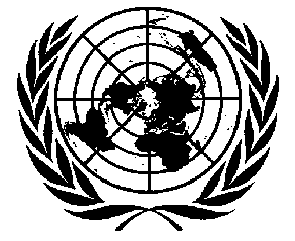 1МЕЖДУНАРОДНЫЕДОГОВОРЫ ПО ПРАВАМЧЕЛОВЕКАDistr.HRI/CORE/1/Add.12022 July 2002RUSSIANOriginal:  ПунктыСтр.Введение		1 - 54	I.	ТЕРРИТОРИЯ И НАСЕЛЕНИЕ	6 - 95	II. 	ОБЩЕПОЛИТИЧЕСКАЯ СТРУКТУРА	10 - 397		А.	Законодательная власть - Национальный совет Словацкой Республики (парламент)	11 - 158		В.	Исполнительная власть	16 - 2410			1.	Президент	16 - 1910			2.	Правительство	20 - 2412		С.	Законодательная власть	25 - 3913			1.	Суды		25 - 3413			2.	Конституционный суд	35 - 3917	III.	ОБЩАЯ ПРАВОВАЯ СИСТЕМА, ОБЕСПЕЧИВАЮЩАЯ ЗАЩИТУ ПРАВ ЧЕЛОВЕКА	40 - 9419		А.	Защита прав человека и основных свобод в конституции страны	4420		В.	Применение положений международных договоров о правах человека в национальных судах	45 - 4722		С.	Осуществление в национальных судах прав, предусмотренных в международных договорах о правах человека	4823		D.	Судебные, административные и другие органы, обладающие компетенцией в области прав человека	49 - 8124				1.	Прокурор	49 - 5424			2.	Общие суды	55 - 5826					а)	Гражданские дела	59 - 6127					b)	Административные дела	62 - 6328				с)	Уголовные дела	64 - 6929			3.	Конституционный суд	70 - 7331			4.	Обмудсмен	74 - 8132СОДЕРЖАНИЕ (продолжение)СОДЕРЖАНИЕ (продолжение)СОДЕРЖАНИЕ (продолжение)ПунктыСтр.		Е.	Система возмещения ущерба жертвам и восстановление их в правах	82 - 8735		F.	Национальные институты и учреждения, отвечающие за соблюдение прав человека	88 - 9436			1.	Комитет Национального совета по вопросам прав человека и национальностей	8836			2.	Заместитель председателя правительства по вопросам прав человека, национальных меньшинств и регионального развития	8937			3.	Совет правительства Словацкой Республики по вопросам национальных меньшинств и этнических групп	9037			4.	Государственный уполномоченный Словацкой Республики по делам меньшинства рома	9138			5.	Управление по вопросам культуры национальных меньшинств министерства культуры Словацкой Республики	9238			6.	Совместные комиссии	9339	IV.	ИНФОРМАЦИЯ И ПРОПАГАНДА	95 - 10039Площадь49 036 кв. кмОбщее число населения5 379 455, из которых:	женщин 2 766 940	мужчин 2 612 515Плотность населения109,7 человек на кв. кмНаселение с разбивкой по национальностям85,8% словаков9,7% венгров1,7% рома0,8% чехов0,4% русинов0,2% украинцев0,1% немцев0,05% поляков0,04% мораванов0,03% русских0,02% хорватов0,02% болгар0,01% сербов0,01% евреев0,1% прочие1,1% национальность неизвестнаРаспределение населения по вероисповеданию68,9% римско-католическая церковь6,9% евангелистская церковь августинцев4,1% греко-католическая церковь2,0% реформистская христианская церковь0,9% православная церковь4,2% прочие13,0% не относящиеся к какому-либо вероисповеданиюРаспределение населения по возрасту18,9% до репродуктивного возраста62,3% продуктивного возраста, из которых:	женщин - 48,0%	мужчин - 52,0%18,0% постпродуктивного возраста, из которых: 	женщин - 66,1%	мужчин - 33,9%Экономически активное население (предварительные данные, не включающие работающих пенсионеров)Общее число - 2 665 837, из которых:	женщин - 47,7%	мужчин - 52,3%Смертность на 1 000 человек9,66% (женщин - 8,8%, мужчин - 10,6%)Городское населениеСельское население56,1%43,9%Смертность в момент рождаемости0,0%Валовой национальный продукт (предварительные данные)- в текущих ценах- в постоянных ценах946,6 млрд. сл. крон689,7 млрд. сл. кронУровень инфляции7,1%Иностранная задолженность по состоянию на 31 декабря 2001 годаИностранная задолженность на душу населения (источник:  Национальный банк Словакии)11 042 млн. долл. США2 053 млн. долл. СШАУровень безработицы (источник:Национальное бюро труда)18,6%